Túrakód: G_Kurc-m-3,5_f /  Táv.: 3,5 km  Szintidő: 0:47 óra, (átlagseb.: 4,47 km/h  /  Frissítve: 2022-01-10Túranév: Szent-S-kör / Gyalog_Kurca-mentén-3,5 km_fRésztávokhoz javasolt rész-szintidők (kerekített adatok, átlagsebességgel kalkulálva):Feldolgozták: Baráth László, Hernyik András, Valkai Árpád, 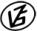 Tapasztalataidat, élményeidet őrömmel fogadjuk! 
(Fotó és videó anyagokat is várunk.)RésztávRésztávRész-szintidőRész-szintidőG_Kurc-m-3,5_f_1-rtRajt-Cél (Dózsa-ház) - Kurca-mentén / 70:060:06G_Kurc-m-3,5_f_2-rtKurca-mentén / 7 - Kurca-mentén / 50:030:08G_Kurc-m-3,5_f_3-rtKurca-mentén / 5 - Kurca-mentén / 40:050:13G_Kurc-m-3,5_f_4-rtKurca-mentén / 4 - Kurca-mentén / 30:050:19G_Kurc-m-3,5_f_5-rtKurca-mentén / 3 - Kurca-mentén / 20:120:31G_Kurc-m-3,5_f_6-rtKurca-mentén / 2 - Kurca-mentén / 10:120:43G_Kurc-m-3,5_f_7-rtKurca-mentén / 1 - Rajt-Cél (Dózsa-ház)0:040:47